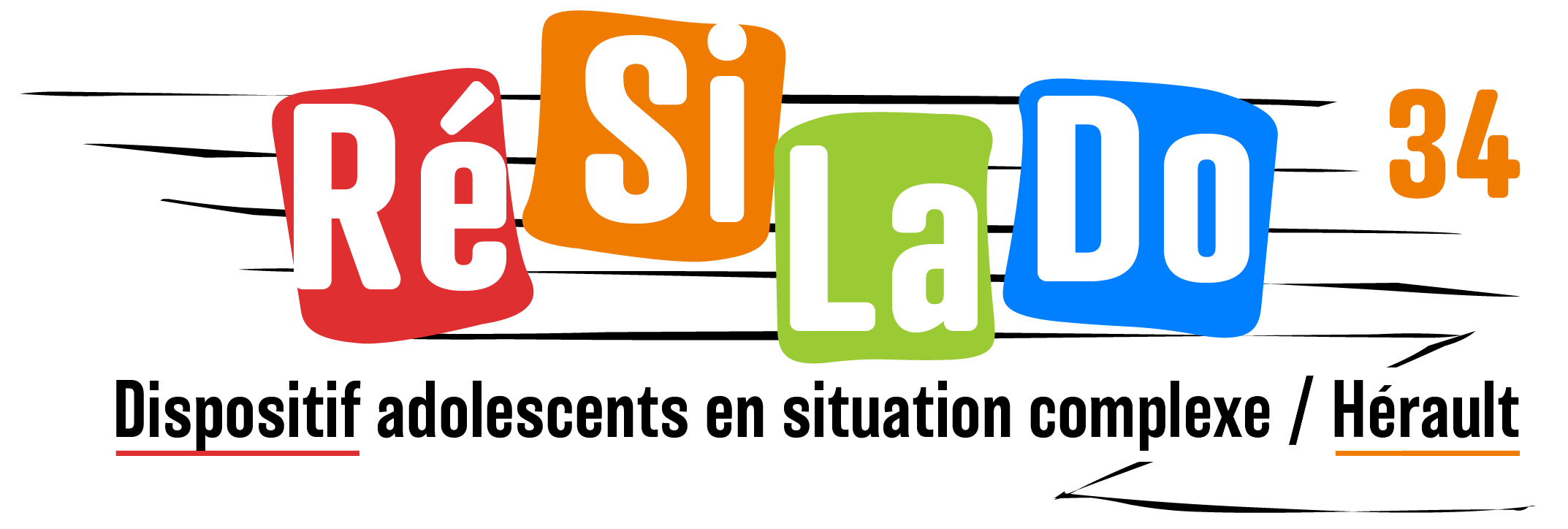 Fiche de Liaisonà transmettre à: resilado@mda34.orgAfin d’engager les échanges autour de la situation, il est essentiel d’informer les responsables légaux de l’inclusion de la situation de l’adolescent dans le réseau et de leur droit d’opposition (parents, tuteurs, jeunes majeurs…). Cette demande est adressée par l’institution représentée par un professionnel référent du jeune Critères d’admissibilité : jeune entre 11 à 21 ans résidant dans l’Hérault en situation complexe.   Informations relatives à l’adolescent ou au jeune adulte: Nom et Prénom : Âge:                                        Date de naissance :         Sexe :                                               Lieu d’hébergement principal et habituel (parents, institutions, famille d’accueil, tiers digne de confiance) précisez adresse et coordonnées :Lieu de vie permanent : Lieu de scolarité : Professionnel et institution à l’origine de la demande:Nom et Prénom : Fonction :                                         Établissement/Service :   Téléphone et mail : Nom du/de la Chef de service ou Responsable : Téléphone et mail : Date de la demande Motivations à solliciter RéSiLaDo:     (cocher ou classer) Soutien à l’élaboration d’un projet pluridimensionnel pour le jeune  (continuité ou accès aux soins, maintien ou reprise d’une scolarité,  projet professionnel, maintien ou besoin d’un nouvel hébergement,  autres…)Coordination des intervenants (Analyse des difficultés inter-partenariales faisant obstacle à la cohérence et /ou à la pertinence des parcours ; Liens réguliers autour des hypothèses communes formulées)Éclairages cliniques sur la situation du jeune et/ou sur les dynamiques familialesDifficultés de travail avec la famille et/ou le jeuneAutres: Situation actuelle du jeune Lister les principales difficultés, ruptures et/ou obstacles aux différentes prises en charge du jeune:Préciser les autres partenaires impliqués : scolarité/insertion, sanitaire, soins, médico-social, socio-éducatif, judiciaire, autres...Les conseillers RéSiLaDo entreront en contact avec le référent sollicitant le réseau afin de retracer le parcours du jeune